ПОЛОЖЕНИЕмуниципального бюджетного общеобразовательного  учреждения средней общеобразовательной школы №2 г.Канска( МБОУ СОШ №2 г.Канска), регламентирующее  права и меры социальной поддержки обучающихся.1.Общие положения 1.1. Настоящее Положение   разработано  в соответствии с Федеральным законом от 29.12.2012г. № 273-ФЗ « Об образовании в Российской Федерации»  ( ст. 34,ст.45; ст.35 ч.1);                                       2. Права обучающихся2.1.  К основным академическим правам обучающихся относятся:   2.1.1.Выбор организации, осуществляющей образовательную деятельность.2.1.2.  Получение образования в различных формах и формах с учетом потребностей, возможностей обучающихся, родителей ( законных представителей):- образование может быть получено в общеобразовательном учреждении в очной, очно- заочной, заочной форме;- вне общеобразовательного учреждения: в форме семейного образования, самообразования.2.1.3.Предоставление условий для обучения с учетом особенностей психофизического развития и состояния здоровья, в том числе получение социально- педагогической, психологической помощи, бесплатной психолого- медико- педагогической коррекции .2.1.4.Обучение по индивидуальному учебному плану, в т.ч. ускоренное обучение, в пределах осваиваемой образовательной программы,  в порядке, установленном локальным нормативным актом.2.15.Освоение наряду с учебными предметами, курсами, дисциплинами(модулями) по осваиваемой образовательной программе любых других учебных предметов, курсов, дисциплин ( модулей),преподаваемых в общеобразовательном учреждении, в установленном в общеобразовательном учреждении порядке.2.1.6. Зачет общеобразовательным учреждением в установленном порядке результатов освоения обучающимися учебных предметов, курсов, дисциплин (модулей) , практики, дополнительных образовательных программ в других организациях, осуществляющих образовательную деятельность.2.1.7. Отсрочка от призыва на военную службу, предоставляемую в соответствии с Федеральным законом от 28.03.1998г.№53-ФЗ « О воинской обязанности и военной службе».2.1.8. Уважение человеческого достоинства, защиту от  всех форм физического и психического насилия, оскорбления личности, охрану жизни и здоровья.2.1.9. Свобода совести, информации, свободное выражение собственных взглядов и убеждений.2.1.10. Каникулы- плановые перерывы при получении образования для отдыха и иных социальных целей в соответствии с законодательством и календарным учебным графиком.2.1.11. Перевод для получения образования по другой форме обучения в порядке, установленном законодательством об образовании.2.1.12. Перевод в другую образовательную организацию, реализующую образовательную программу соответствующего уровня, в порядке, предусмотренном федеральным органом исполнительной власти, осуществляющим функции по выработке государственной политики и нормативно- правовому регулированию в сфере образования.2.1.13. Участие в управлении общеобразовательным учреждением в порядке, предусмотренном его уставом.2.1.14. Ознакомление со свидетельством о государственной регистрации, уставом, лицензией, со свидетельством о государственной аккредитации, учебной документацией и другими документами, регламентирующими организацию и осуществление образовательной деятельности.2.1.15. Бесплатное пользование библиотечно- информационными ресурсами, учебной, производственной базой общеобразовательного учреждения, объектами инфраструктуры общеобразовательного учреждения в порядке, установленном локальными нормативными актами.2.1.16.  Развитие своих творческих способностей, интересов, включая участие в конкурсах, олимпиадах, выставках, конференциях, физкультурно- спортивных  и других массовых мероприятиях.2.1.17.Опубликование своих работ в изданиях общеобразовательного учреждения на бесплатной основе.2.1.18. Поощрение за успехи в учебной, физкультурной, спортивной, общественной, творческой,  исследовательской деятельности.3. Меры социальной поддержки обучающихся3.1.Обеспечение питанием без взимания планы в порядке, установленном законами субъекта Российской Федерации ( Красноярский край).3.2. Обеспечение (бесплатно) учебниками.3.3. Обеспечение организованными формами летнего оздоровительного отдыха.4.Защита прав обучающихся4.1.В целях защиты своих прав обучающиеся, а также их родители (законные представители)  несовершеннолетних обучающихся праве - направлять в органы управления общеобразовательного учреждения обращения о применении   работниками учреждения, нарушающим и (или) ущемляющим права обучающихся, дисциплинарных взысканий;- обращаться в комиссию по урегулированию споров между участниками образовательных отношений. Основная задача комиссии – урегулирование разногласий по вопросам  реализации  права  на образование, в том числе в случаях применения локальных нормативных актов и обжалования решений о применении к обучающемуся дисциплинарного взыскания.-использовать не запрещенные законодательством Российской Федерации иные способы защиты прав и законных интересов.5. Образовательное учреждение не предоставляет обучающимся  следующие виды социальной и материальной поддержки:- стипендии - общежитие - интернат- трудоустройство выпускниковРассмотрено и принято педагогическим советом  МБОУ СОШ №2 г. Канска 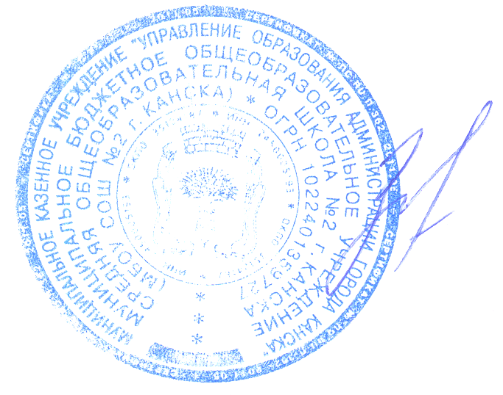 протокол № 1от  30.08.2013г.Рассмотрено на управляющем совете протокол №27 от 12.09.2013г.УтверждаюДиректор МБОУ СОШ №2 г.Канска                            И.Е.Злобинаприказ №  74д     от 31.08.2013г.